название страныназвание нацииназвание традиционного инструментафото (формат небольшой)краткая характеристика (только существенные признаки)Австрия (Вена)австрийцыцитра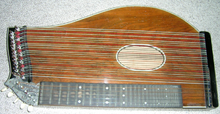 струнный щипковый музыкальный инструмент. От 17 до 45 струн. От древнегреч. кифары.Албания (Тирана)албанцыгусле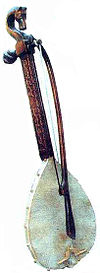 корпус, выдолбленый из дерева. Открытая его сторона затянута кожаной мембраной, в которой иногда вырезано несколько маленьких резонаторных отверстий. На длинный деревянный колок намотана одна или две струны, свитые из 50-60 нитей конского волоса. Играют лукообразным смычком.Андорра (Андорра-ла-Велья)андорранцытакие же как в близлежащих районах Франции и ИспанииБелоруссия (Минск)белоруссы дудадуда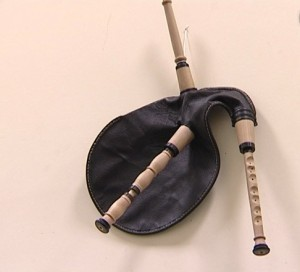 Духовой инструмент. Звук на этом инструменте выходит из отверстий трубки путем прохождения воздуха по стволу.Бельгия (Брюссель)бельгийцыструнные и смычковые инструменты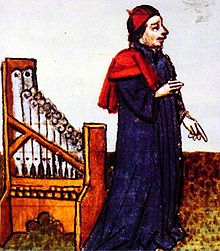 Болгария (София)болгарыгундулка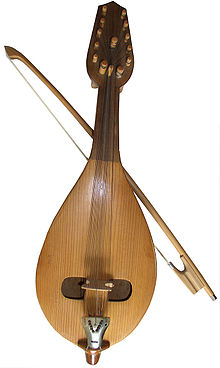 Струнный смычковый инструмент. Корпус сделан из дерева, 3—4 игровых струн, нередко имеется 7—10 резонансовых. Играют смычком.Босния и Герцеговина (Сараево)боснийцы и сербыкак у сербовВатиканВеликобритания (Лондон)англичаневолынкадуховой инструмент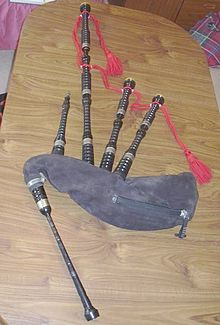 Мешок, который делается из воловьей (откуда и название), телячьей или козьей шкуры, зашитой наглухо и снабжённой сверху трубкой для наполнения меха воздухом, с прикреплёнными снизу одной, двумя или тремя игральными язычковыми трубками, служащими для создания многоголосия.Венгрия (Будапешт)венгрыцитра (как австрийцев) и дуда (как у белоруссов)Германия (Берлин)немцыв Альпах - волынкав средние века - лирасейчас 1. губная гармоника и 2. аккордеон1. 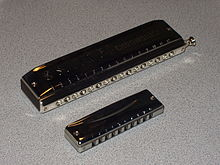 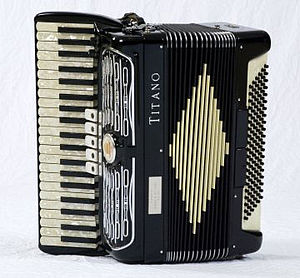 1.язычковый музыкальный инструмент. Внутри губной гармоники находятся медные пластинки (язычки), которые колеблются в воздушной струе, создаваемой музыкантом. 2. язычковый клавишно-пневматический[1] музыкальныйинструмент с полным хроматическим звукорядом на правой клавиатуре, басами и готовым (аккордовым) аккомпанементом на левой. Греция (Афины)грекибузуки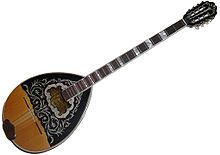  струнный щипковый музыкальный инструмент, разновидность лютни. Дания (Копенгаген)датчанелира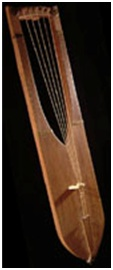 Струнный инструмент, состоящий из деревянного корпуса с резонатором и набором намотанных на колки струн (обычно пять-шесть). Мог быть как щипковым , так и смычковым.Ирландия (Дублин)ирландцы волныка (как в Великобритании)Исландия (Рейкьявик)исландцы Народная музыка вокальная (хорал), редко используется скрипка.Испания (Мадрид)испанцыБандуррия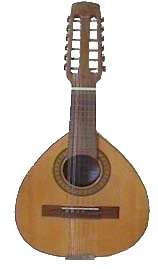 щипковый музыкальный инструмент, похожий на мандолину. Характерный приём звукоизвлечения — тремолоИталия (Рим)итальянцымандола, мандолина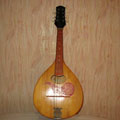 итальянский струнный щипковый музыкальный инструментЛатвия (Рига)латышикокле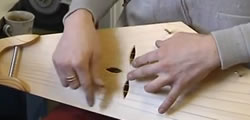 Струнный щипковый инструмент. Похож на гусли.Литва (Вильнюс)литовцы1.Свирель или Сиринкс (Birbynė — лит.)2.Рожок (Ožragis - лит.) 1.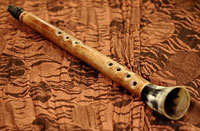 2.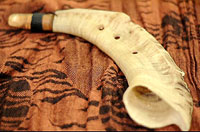 1.Оригинальный аутентичный литовский музыкальный духовой инструмент – аэрофон. 2.Литовский народный инструмент из рога козла, с отверстиями и деревянным мундштуком. Лихтенштейн (Вадуц)лихтенштейнцыволынка (см. выше)Люксембург (Люксембург)люксембуржцыкак у немцевМакедония (Скопье)македонцызурна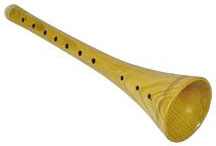 представляет собой деревянную трубку с раструбом и несколькими (обычно 8-9) отверстиями, одно из которых находится на противоположной остальным стороне.Мальта (Валетта)мальтийцынет информации